KENYA METHODIST UNIVERSITY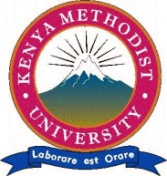 END OF 2NDTRIMESTER 2018 (PT) EXAMINATIONSCHOOL		:	SCIENCE AND TECHNOLOGYDEPARTMENT	:	PURE AND APPLIED SCIENCESUNIT CODE		: 	ENVI 201UNIT TITLE		:	ENVIRONMENTAL SCIENCETIME			:	2 HOURSINSTRUCTIONSAnswer All Questions in Section A and any Two Questions in Section B.SECTION A: 30 MARKS- Question 1 (One)a.	What is scientific methodology and its significance? 				(2 Marks)b.	Explain how the early agricultural societies threatened ecological sustainability. (4 Marks)c.	List four chemical compounds primarily responsible for stratospheric ozone layer destruction giving their sources.							 (4Marks)Question 2 (Two)Describe three ways infra-red radiation from the earth surface is lost to the atmosphere. (3 Marks)Describe three effects of depletion of stratospheric ozone on animals.		 (3 Marks)Explain the high equatorial rainfalls and the location of the major world deserts. (4 Marks)Question 3 (Three)Briefly describe three tragedies of the atmospheric common.			 [3 Marks]Describe four ways water drainage basins are negatively impacted by deforestation? (4 Marks)Describe how the carbon as a nutrient mineral in an elephant’s body tissue is made available to the environment for use by other organisms.				 (3 Marks)SECTION B – 40 MARKS – Answer any Two QuestionsQuestion 4 (Four)Discuss the main problems of modern agricultural ecosystems. 			(10 Marks)Explain how Kenya can achieve sustainable use of its non-fuel mineral resources. (10 Marks)Question 5 (Five)Discuss five human activities that directly affects wildlife species in Kenya.	 [10 Marks]Discuss the environmental impacts of non-renewable energy sources.		 (10 Marks)Question 6(Six)Outline ten practical methods of decelerating global warming.			 (10 Marks)Discuss how Kenya as a country is moving towards achieving food security. 	(10 Marks)